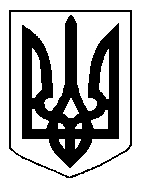 БІЛОЦЕРКІВСЬКА МІСЬКА РАДА	КИЇВСЬКОЇ ОБЛАСТІ	Р І Ш Е Н Н Я
від  30 серпня  2018 року                                                                        № 2580-55-VIIПро внесення змін в пункт 100 додатку 2  рішення міської ради від   22 серпня 2013 року№1023-45-VI «Про оформлення правовстановлюючих документів на земельні ділянки громадянам»Розглянувши звернення постійної комісії з питань земельних відносин та земельного кадастру, планування території, будівництва, архітектури, охорони пам’яток, історичного середовища та благоустрою до міського голови від 15 червня 2018 року №253/2-17, протокол постійної комісії з питань  земельних відносин та земельного кадастру, планування території, будівництва, архітектури, охорони пам’яток, історичного середовища та благоустрою від 14 червня 2018 року №133, заяву громадянина Резніченка Андрія Володимировича  від 01 червня 2018 року №2900,  відповідно до ст. 12, 118,123, 124, 186, 186-1 Земельного кодексу України, ст. 31, 32 Закону України «Про оренду землі», ст. 50, 56 Закону України «Про землеустрій», п. 34 ч. 1 ст. 26 Закону України «Про місцеве самоврядування в Україні», ст. 16, 24 Закону України «Про Державний земельний кадастр», міська рада вирішила:1.Внести зміни в пункт 100 додатку 2  рішення міської ради від 22 серпня 2013 року №1023-45-VI «Про оформлення правовстановлюючих  документів на земельні ділянки громадянам», а саме цифри:«1000» змінити на цифри: «980»  у зв’язку з технічною помилкою.2. Контроль за виконанням цього рішення, покласти на постійну комісію з питань  земельних відносин та земельного кадастру, планування території, будівництва, архітектури, охорони пам’яток, історичного середовища та благоустрою.Міський голова                                                                                              Г. Дикий